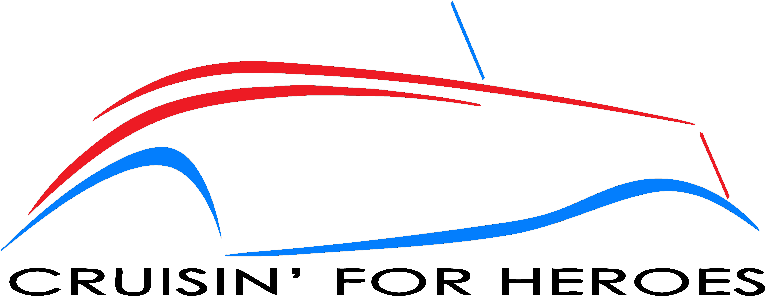 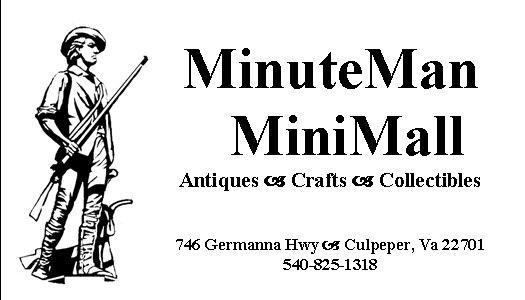 JOIN US FOR THE 4TH ANNUAL DAY OF GIVINGFOR THE FISHER HOUSE FOUNDATION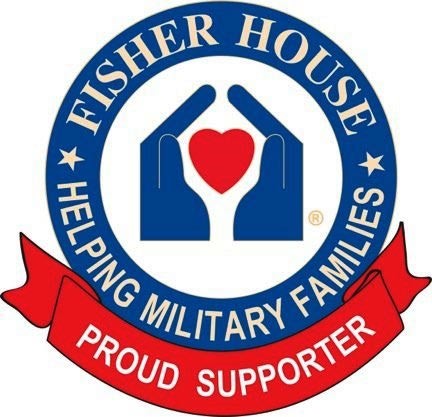 AT THE MINUTEMAN ANTIQUE MINIMALL (746 GERMANNA HIGHWAY, CULPEPER) SHOW YOUR SUPPORT OF OUR MILITARY HEROES AND THEIR FAMILIESSATURDAY SEPTEMBER 23RD 8A.M. TO 4 P.M.  (RAIN OR SHINE EVENT) $$ 100% OF ALL PROCEEDS FOR THE FISHER HOUSE FOUNDATION $$(SILENT AUCTION WINNERS NEED NOT BE PRESENT TO WIN) CLASSIC CAR *DISPLAY* INCLUDING MILITARY VEHICLES *ANYONE ATTENDING WITH THEIR CLASSIC VEHICLE WILL HAVE RESERVED PARKING AVAILABLE TO DISPLAY THEIR VEHICLE*THIS FUNDRAISER IS A COLLABORATION BETWEEN CRUISIN FOR HEROES &      THE MINUTEMAN MINIMALL FOR THE FISHER HOUSE FOUNDATION AND MINIMALL VENDORS ARE DONATING ITEMS FOR THE SILENT AUCTION